GAME: Sugar Levels (Level 2) Age: 8 to 12 yearsCreator : Média’PiCompetences :Make a link between two elements: food and the amount of sugar contained within the food.Remember the place of the cards and develop a strategy to select the cards 
effectivelyBe patient and persistentEuropean Competenceshttps://eur-lex.europa.eu/legal-content/EN/TXT/?uri=uriserv%3AOJ.C_.2018.189.01.0001.01.ENG&toc=OJ%3AC%3A2018%3A189%3ATOC   Specific vocabulary / keywords : cubes of sugar, water, soda, tomato sauce, icecreamLesson outline After viewing the video «  Sugar » at http://opensign.eu/thematic_topics/56, playing this game will allow an evaluation of comprehension of the video : http://www.open-sign.eu/memory_game/79Resources:A computer and an internet connection.
Focus on sign language: Be able to question the relationship between the quantity of food and the quantity of hidden sugar in them.GAME: Sugar Levels JEU : http://www.open-sign.eu/memory_game/79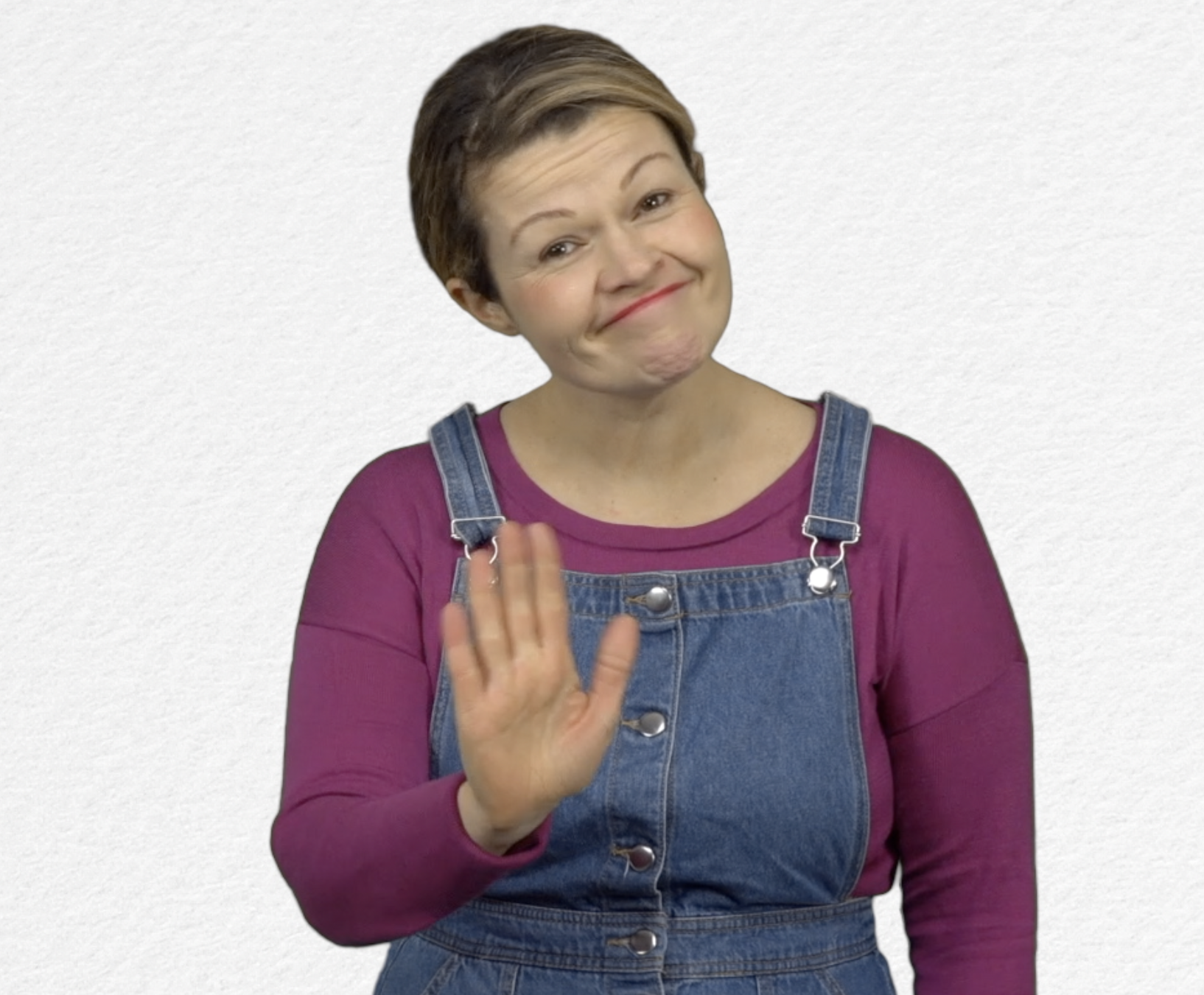 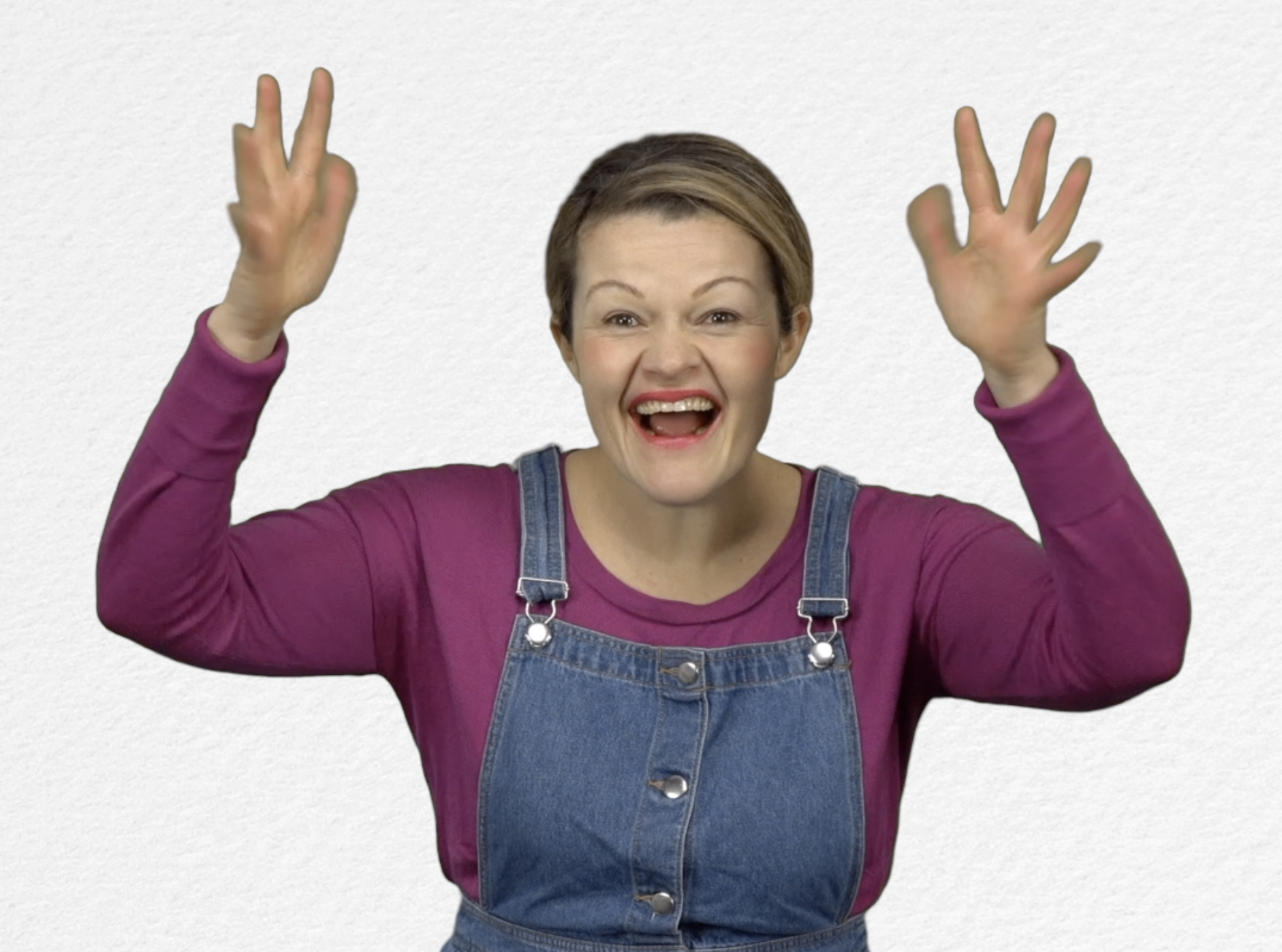 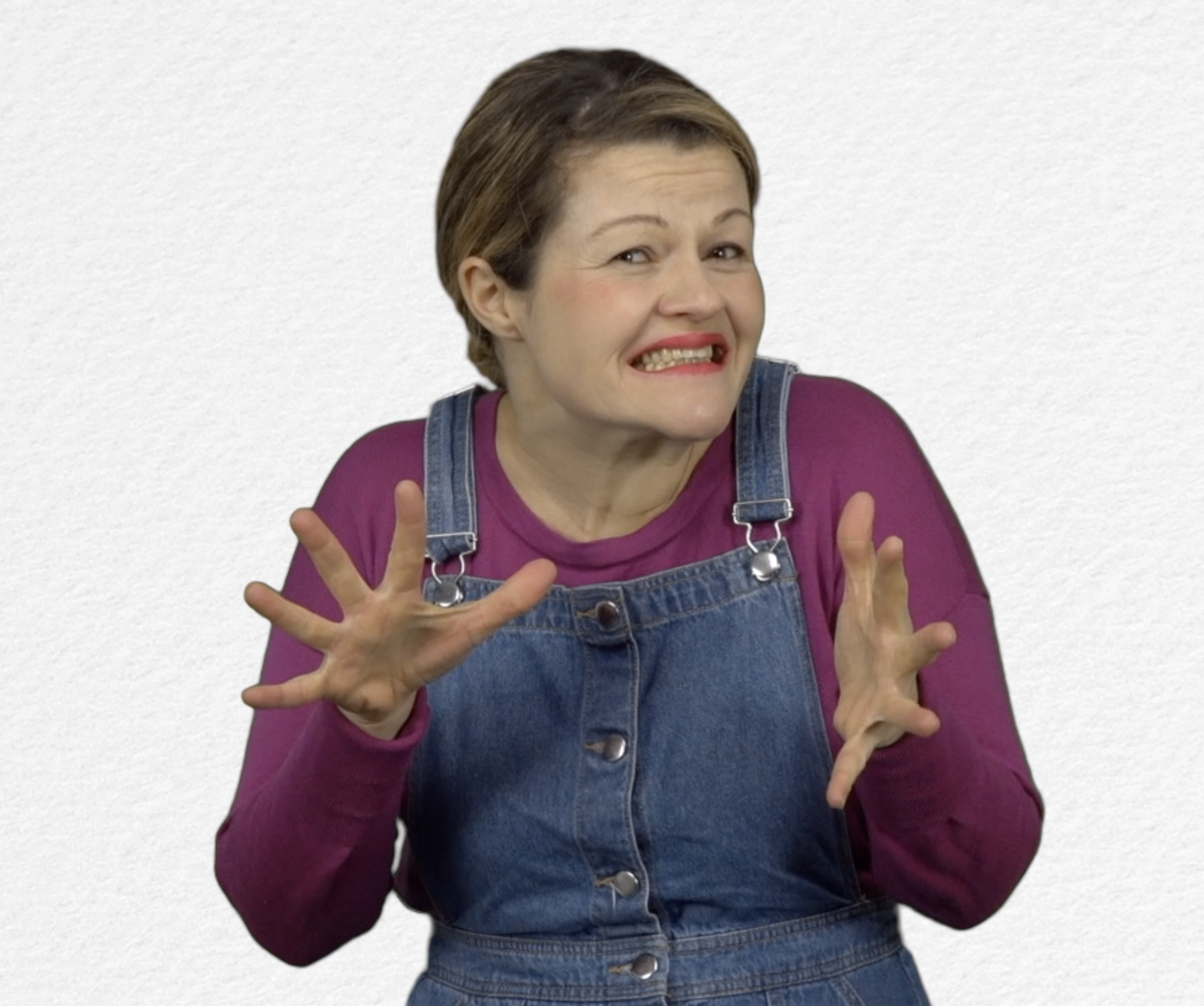 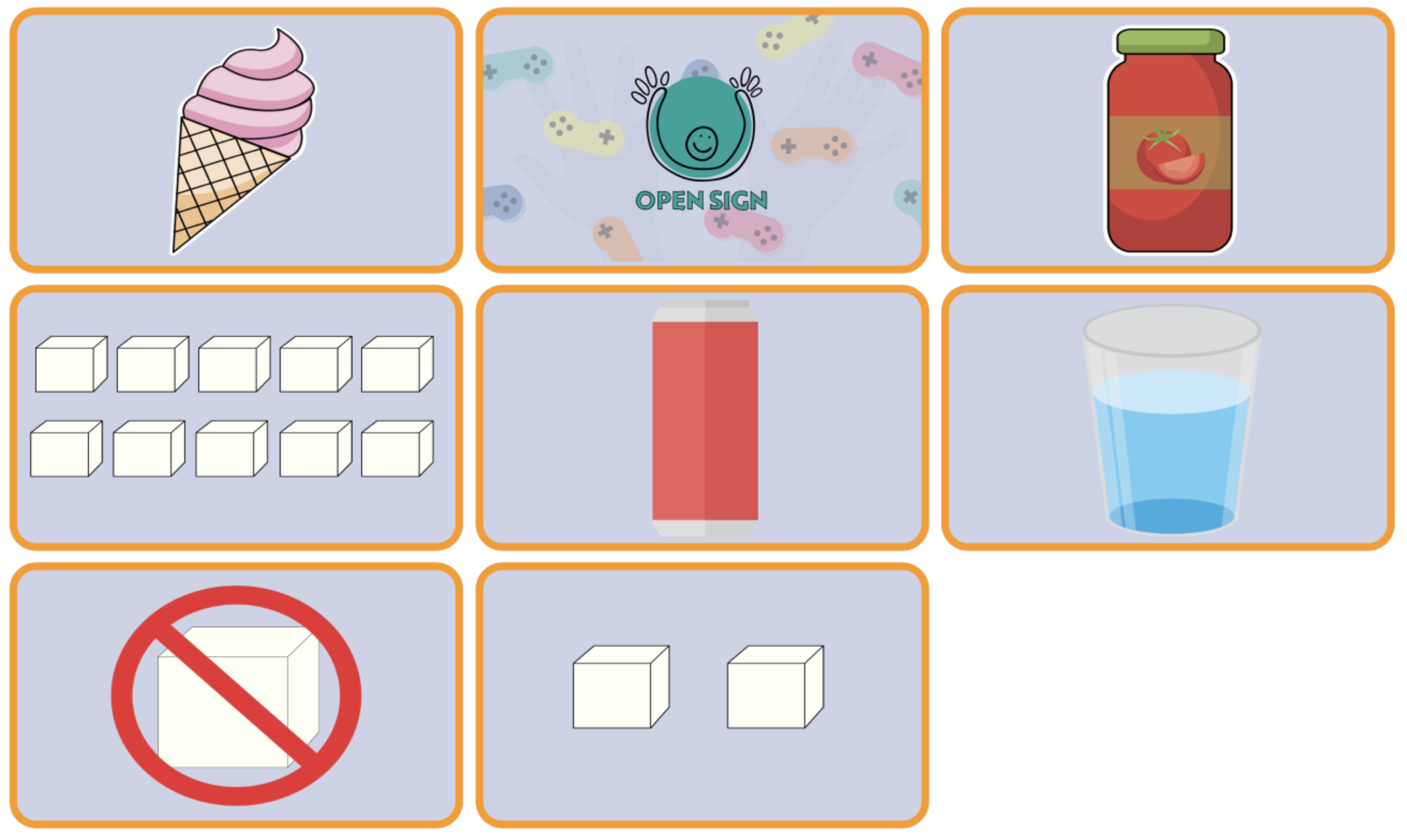 Extend / Enrichment / Prolongation Web links with other digital tools : Thematic video : http://www.open-sign.eu/thematic_topics/56Game: Eating Sugar: http://www.open-sign.eu/multiplechoice/62 2.  Game : Energy Levels : http://www.open-sign.eu/multiplechoice/80 3. 